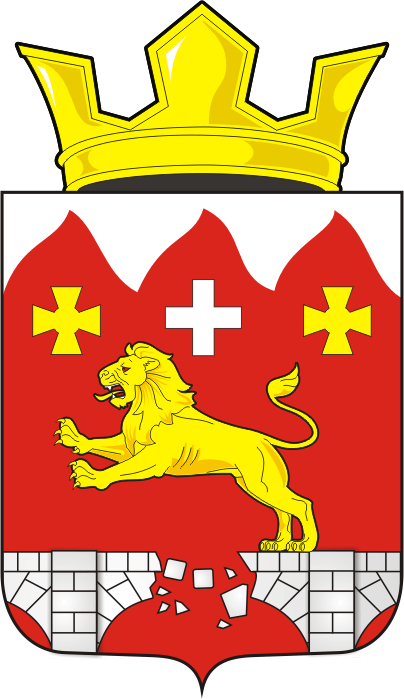 СОВЕТ ДЕПУТАТОВ муниципального образования  Бурунчинский сельсовет Саракташского района оренбургской области четвертый созывР Е Ш Е Н И ЕОчередного двадацать четвертого заседания Совета депутатовмуниципального образования Бурунчинский сельсоветчетвертого созыва11.09.2023 года                с. Бурунча                                   № 106На основании ч. 3 ст. 4 Федерального закона от 21.12.2001 N 178-ФЗ «О приватизации государственного и муниципального имущества» руководствуясь Уставом муниципального образования Бурунчинский сельсовет Саракташского района Оренбургской областиСовет депутатов Бурунчинского сельсоветаР Е Ш И Л :1. Признать утратившими силу следующие нормативные правовые акты Совета депутатов муниципального образования Бурунчинский сельсовет Саракташского района Оренбургской области:1.1. Решение Совета депутатов муниципального образования Бурунчинский  сельсовет  Саракташского района Оренбургской Об утверждении Положения «О приватизации муниципального имущества муниципального образования Бурунчинский сельсовет Саракташского района Оренбургской  области» от  21.03.2013 года № 90.1.2. Решение Совета депутатов муниципального образования Бурунчинский сельсовет  Саракташского района Оренбургской области  О внесении изменений и дополнений в Положение о приватизации муниципального имущества муниципального образования Бурунчинский сельсовет Саракташского района Оренбургской области от  29.06.2021 года № 40.1.3. Решение Совета депутатов муниципального образования Бурунчинский сельсовет  Саракташского района Оренбургской области  «О внесении изменений и дополнений в Положение «О приватизации муниципального имущества муниципального образования Бурунчинский сельсовет», утверждённое решением Совета депутатов Бурунчинского  сельсовета Саракташского района Оренбургской области от 21.03.2013 № 90»  от  30.06.2022 года № 75.2. Настоящее решение вступает в силу со дня его официального опубликования и подлежит размещению на официальном сайте администрации муниципального образования Бурунчинский сельсовет Саракташского района Оренбургской области в сети «интернет».3. Контроль за исполнением данного решения возложить на Пешкову Г.И.О признании  утратившими силу некоторых нормативных правовых актов Совета депутатов муниципального образования Бурунчинский сельсовет Саракташского района Оренбургской областиПредседатель Совета депутатов сельсоветаГлава муниципального образования___________        С.Н. Жуков_________ А.Н. Логинов